Международные Информационные Листки Опасностей
по ПрофессииОператор котельнойЧто такое Информационный Листок Опасностей по Профессии?Этот информационный листок — один из Международных Информационных Листков по Профессиям. Он предназначен для тех, кто профессионально интересуется  здоровьем и безопасностью на рабочем месте: производственных врачей и медсестер, инженеров по технике безопасности, гигиенистов, специалистов по обучению и информации, инспекторов, представителей работодателей и трудовых коллективов, ответственных за технику безопасности и других компетентных лиц.Эти информационные листки перечисляют в стандартной форме различные опасности, которым работник может подвергаться при нормальном течении работы. Это предоставляет несколько методов предотвращения  несчастных случаев на производстве и профессиональных  заболеваний. Эти листки — источник скорее информации, чем совета. Зная, что вызывает травмы и заболевания, легче разработать и осуществить необходимые меры по их предотвращению.Формат информационного листка — четыре страницы.Страница 1: информация по наиболее актуальным опасностям, относящимся к профессии.Страница 2: более детализированная и систематическая презентация различных опасностей, относящихся к профессии, с обозначением мер их предотвращения (обозначены и объяснены на третьей странице)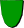 3 страница: предложения по мерам предотвращения отдельных опасностей.4 страница: специализированная информация, предназначенная прежде всего для специалистов по охране труда и включающая такую информацию, как краткое описание профессии, перечень обязанностей, примечания и ссылки.Кто такой оператор котельной?Что опасного в этой работе?Страница 2Профессиональные опасностиСтраница 3Меры по предотвращениюСтраница 4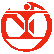 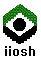 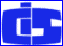 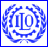 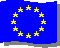 Это работник, который управляет автоматически зажигаемыми котлами для получения пара, который обеспечивает тепло или энергию для зданий или промышленных производств.Котлы работают при высокой температуре и под высоким давлением, что подвергает операторов опасности ожогов и взрывов Сгорание используемого в котлах горючего может привести к пожарам, отравлению углекислым газом и т. д.Операторы котельных контактируют с различными веществами, используемыми в котлах (горючее, водные добавки и т. д.), что может привести к раздражениям глаз и кожиОператоры котельных работают в шумной, жаркой и влажной среде, которая может вызвать усталость и общее ухудшение самочувствияНесчастные случаи и травмы: 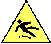 Несчастные случаи и травмы: Падения с лестниц, стремянок и приподнятых платформНесчастные случаи и травмы: Поскальзывания и падения на ровной поверхности, особенно на полах, скользких от воды, масла, горючего и т. д.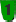 Несчастные случаи и травмы: Удары от падающих предметовНесчастные случаи и травмы: Механические происшествия при работе с пульверизатором и топкой в угольных котлахНесчастные случаи и травмы: Ожоги от горячих поверхностей, горячей воды и вырывающегося пара Несчастные случаи и травмы: Удар током или электрошокНесчастные случаи и травмы: Отравление углекислым газом или другими содержащимися в воздухе продуктами горения, особенно в случае неисправности вентиляции или недостаточным снабжением горелок воздухом (острое отравление углекислым газом может вызвать головную боль, головокружение, тошноту, потерю сознания, кому и смерть)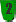 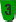 Несчастные случаи и травмы: Удушение из-за вдыхания воздуха с пониженным содержанием кислородаНесчастные случаи и травмы: Брызги гидразина и его производных на коже могут вызвать проникающие ожоги и острый дерматит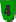 Несчастные случаи и травмы: Попадание в глаза химикатов, используемых в регенерации ионообменных колонн, снятии ржавчины и чешуи, брызги гидразина и его производных могут вызвать перманентное повреждение роговой оболочки глаз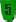 Несчастные случаи и травмы: Порезы и ампутацииНесчастные случаи и травмы: Пожары и взрывы горючего (особенно при утечках горючего) и пропитанной горючим ветоши; горение сажи; взрывы газо-воздушной смеси в котлеНесчастные случаи и травмы: Взрывы котлов (из-за перегревания, повышенного давления, поломки структурных компонентов из-за усталости металла и т. п.) с возможными пожарами и травмами от взрывной волны, летящих обломков, огня, пара, излишнего шума и т. д.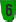 Физический риск: 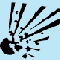 Физический риск: Постоянный слишком высокий уровень шума — вплоть до 94 децибел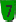 Физический риск: Тепловой удар, вызванный продолжительной работой при высокой температуре и относительной влажностиФизический риск: Возможный контакт с радоном (см. примечание 3)Химический риск: 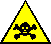 Химический риск: Раздражение глаз, дыхательного тракта и кожи в результате контакта с гидразином и его производными, используемыми в качестве добавок к воде в котлах; продолжительный контакт может вызвать временную слепоту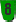 Химический риск: Раздражение верхних дыхательных путей и кашель в результате вдыхания двуокиси серы, особенно при сжигании горючего с высоким содержанием серыХимический риск: Пневмокониозы от контакта с содержащей ванадий пылью и с изоляционным асбестом, особенно при обслуживании и ремонтных работах, и от контакта с вдыхаемым с воздухом пеплом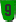 Химический риск: Дерматозы от контакта с горючим и антикоррозийными жидкостями (различными органическими и металлоорганическими составами) и другими добавками в водеХимический риск: Асбест может вызывать рак; курение сильно увеличивает эту опасностьБиологический риск: 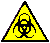 Биологический риск: Развитие плесени и рост бактерий в котельной из-за повышенной температуры и влажностиБиологический риск: Присутствие грызунов и насекомых может привести к укусам и заразным заболеваниямЭргономические,  психосоциальные и организационные факторы: 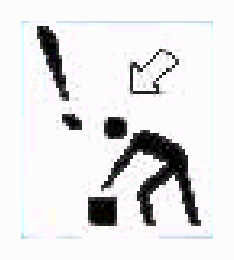 Эргономические,  психосоциальные и организационные факторы: Общая усталость как результат физического труда в шумной, теплой и влажной средеЭргономические,  психосоциальные и организационные факторы: Накопительные травматические расстройства в результате постоянных повторяющихся движений или перенапряженияЭргономические,  психосоциальные и организационные факторы: Боли в спине и другие мускульно-скелетные проблемы (включая трещины в межпозвоночных дисках) из-за перенапряжения и неправильных поз при подъеме и перемещении тюков и тяжелых грузов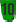 Эргономические,  психосоциальные и организационные факторы: Психологический стресс из-за неудовлетворенности работой по причине скуки, монотонности, низких заработков, проблем во взаимоотношений с коллегами. Начальством и т. д.Носите специальную обувь с нескользкими подошвамиВремя от времени проверяйте и отлаживайте работу горелок, чтобы предотвратить выделение углекислого газаУстановите эффективную выхлопную вентиляцию, чтобы предотвратить загрязнение воздуха; при необходимости добавьте местную выхлопную вентиляциюНосите рубашки с длинными рукавами и защищайте руки химикатоустойчивыми перчатками. Если это непрактично, используйте защитный кремНосите соответствующую защиту для глаз; обратитесь к специалисту по технике безопасности или поставщику.Организуйте периодический осмотр котлов, чтобы обнаружить поломки компонентов, трещины в металле и т. д.Пользуйтесь устройствами для защиты слуха, соответствующими уровню и типу шума; обратитесь к поставщику или специалистуИспользуйте вместо гидразина менее опасные заменителиПользуйтесь устройствами для респираторной защиты во время обслуживания техники или другой работы, при которой в атмосферу может выбрасываться пыльИзучите и используйте безопасную технику подъема и передвижения тяжелых и неудобных грузов; используйте при подъеме механические вспомогательные средстваСинонимы Надзиратель котельной, оператор котельного положения, работник котельной, работник по обслуживанию котельной, обогатитель бойлерной воды, зажигатель котлов, оператор паровых котлов Определение и/или описание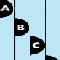 Управляет автоматически зажигаемыми котлами, чтобы произвести пар, который обеспечивает тепло или энергию для зданий или производственных процессов. Зажигает газовые или масляные горелки. Запускает пульверизатор и стокер, чтобы измельчать уголь и подавать его в топку котла. Наблюдает за давлением, температурой и уровнем тяги на панели, чтобы подтвердить конкретную операцию систем контроля автоматического зажигания, регуляторов подачи воды, стокера, пульверизатора и горелок. Поворачивает вентили и налаживает контрольную панель, чтобы установить конкретную подачу горючего, уровень тяги, уровень воды и давления пара в котле. Наблюдает за котлами и вспомогательными агрегатами, чтобы обнаружить неполадки, и производит ремонт, например, смену горелок и подтягивание труб и соединений. Может тестировать и обогащать подающуюся в котел воду, используя определенные химикаты. Может вести журнал показаний приборов и записывать такие данные, как результаты испытаний воды и количество потребляемого горючего. Может быть классифицирован согласно сжигаемому горючему, типу котлов или требуемому классу лицензииРодственные и более узкие профессииИзготовитель котлов, инспектор котельных, механик котельной, помощник оператора котельной, контролер котельной мастерской, раздувщик котельных труб, оператор контрольного зала, оператор парового генератора, оператор паровой электростанции, оператор подачи параВыполняемые операцииЗапускать (насосы),
Налаживать,
Собирать и разбирать,
Менять,
Заряжать,
Проверять,
Чистить (клапаны,
резервуары для горючего),
Определять неполадки,
Подавать (горючее, воду),
Наполнять,
Зажигать,
Укреплять,
Промывать (жидкую глину),
Генерировать,Перемалывать,
Устанавливать,
Освещать,
Загружать и разгружать (горючее),
Обслуживать изоляцию,
Вести журнал,
Осуществлять ремонт,
Измерять,
Контролировать,
Наблюдать,
Управлять,
Записывать,
Регенерировать ионообменные смолы,
Регулировать (поток, температуру),Убирать (пепел, отходы),
Чинить,
Заделывать (течи),
Завинчивать,
Устанавливать,
Запускать,
Топить,
Тестировать (воду),
Закручивать,
Обогащать (воду на подаче),
Поворачивать,
Удостоверяться,
ВывертыватьИспользуемые инструменты и оборудованиеКалиброванные водомеры,
Рабочие инструменты машиниста (молотки, плоскогубцы,
гаечные ключи),Набор для проверки клапана безопасности,
Прибор для измерения и проверки давления газа,Набор для тестирования воды и т. д.Отрасли, где распространена данная профессияПроизводства и службы, для работы которых требуется пар, например, химическая промышленность, заводы по опреснению воды, электростанции, пищевые производства, больницы, производство пластмасс, судоходство, паровые прачечные и т. д.Примечания: 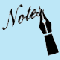 Согласно опубликованным рапортам, у надзирателей котельных повышен риск заболевания раком груди и носоглотки; контакт операторов котельных с гидразином и его производными может причинить вред легким, печени и почкам. Особые опасности встречаются при использовании отходов в качестве горючего; в таком случае оператор котельной может контактировать с широким спектром опасных химикатов, присутствующих в отходах или образующихся во время горения, например, фураны, производные двуокисей, металлические дымы, минеральные волокна и т. д. Оператор также может подвергаться укусам паразитов, насекомых и даже мелких животных (например, змей, скорпионов), находящихся в отходах, а также бактериальным инфекциям. Так как котельные часто расположены в подвалах, в некоторых районах может существовать риск контакта с радоном. Химикаты, с которыми могут контактировать операторы котельных Химикаты и составы для обогащения воды, особенно такие вещества для задержки коррозии поглощения кислорода, как гидразин
Химикаты для регенерации ионообменных смол, включая кислоты и основания
Продукты и растворы для чистки, снятия ржавчины и шелухи
Моноксид и диоксид угля, оксиды азота, диоксид серы
Пыли, содержащие оксиды огнеупорных материалов и  ванадияЛитература: 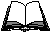 Паровые котлы и котлы с горячей водой под низким давлением на газу. Стандарт 21.13-87, 1987 Парсонс Р. А. (ред.): Руководство по оборудованию, 1988. Гл. 23 «Котлы», Атланта Надежность производства бойлеров и сосудов под давлением, Австралия, 50 стр., 1992 Оборудование: бойлеры и сосуды под давлением, 32 стр., МОТ, Женева, 1990